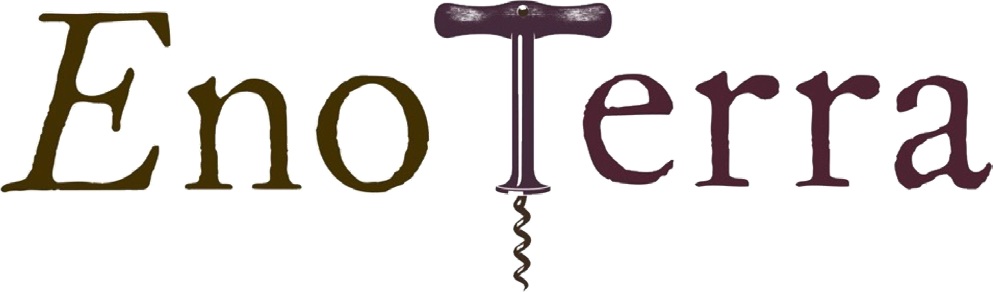 LUNCH MENU   SALUMI & FORMAGGIGrande Board | olive, spiced cashew, grissini, walnut raisin bread, choice of 6 artisanal salumi & formaggi			29  Piccolo Board | olive, spiced cashew, grissini, walnut raisin bread, choice of 4 artisanal salumi & formaggi 			19 Marinated Castelvetrano Olives | nepitella, calabrian chile flake								6      Spiced Cashews | sea salt, sugar, spice										          6    ZUPPA & INSALATE    Sweet Corn-Yellow Pepper-Tomato Soup | lump crab meat, chive oil 					               7/11Jersey Green Salad | red grape, carrot, candied walnut, goat cheese, lemon vinaigrette					14Beet Salad | beet agrodolce, whipped goat cheese, spiced pistachio, arugula, tangerine vinaigrette 				14Kale Salad | parmesan, baguette, pickled red onion, green goddess dressing, boquerón 					14Arugula Salad | prosciutto di parma, grana padano, lemon vinaigrette 							14      Market Bowl | local greens, whole grains, beet, terhune orchard apple, carnival squash, parmigiano 		                   15Add 5oz Chicken .... 6         Add (5) Shrimp .... 7            Add 6oz Salmon .... 9          Add 4oz Hanger .... 9    PIATTI & PANINIWild Mussels | calabrian sausage, green garlic brodo, pepperonata bruschetta						15Ricotta Gnocchi | patty pan squash, sundried tomato, garlic scape, sundried tomato pesto, ricotta salata			15Bucatini | “cacio e pepe”, cracked black pepper, pecorino									14Tagliatelle | braised veal, maitake mushroom, swiss chard, rosemary, pecorino						18Squid Ink Spaghetti alla Chitarra | rock shrimp, crab meat, pepperoncini, clam broth, peperonata, panko			18Eno Burger | onion marmellata, fontina, peppadew pepper, garlic aioli			        			      	16Pulled Pork Sandwich | arugula, fontina, caramelized onion, garlic aioli		         			     		15Chicken Sandwich | lioni mozzarella, roasted shishito pepper, caramelized onion, arugula					15Salumi Panino | hot capicola, soppresatta, fontina, broccoli rabe, peppadew pepper, garlic aioli				14Parma Panino | prosciutto di parma, parmigiano, arugula, extra virgin olive oil 				              	14      Salmon | brown butter-yellow carrot purée, spring peas, spinach, shiitake mushroom, balsamic tomato jam           	      24Niman Ranch Hanger Steak | crispy potato, salsa verde, arugula salad, grana padano						22    CONTORNIShishito Peppers | maldon salt, aleppo pepper										8Sautéed Broccoli Rabe | peppadew pepper, garlic 									8Crispy Rock Potatoes | calabrian chili aioli, salsa verde									8Brussels Sprouts | bacon, apple, cider jus										8Sautéed Kale & Spinach | olive oil, roasted garlic									8